П О С Т А Н О В Л Е Н И Еот ____________ № ____г. МайкопОб основных направлениях бюджетной и налоговой политики муниципального образования «Город Майкоп» на 2024 год и на плановый период 2025 и 2026 годов	В соответствии со статьями 172, 184.2 Бюджетного кодекса Российской Федерации, статьей 11 Положения «О бюджетном процессе в муниципальном образовании «Город Майкоп», утвержденного Решением Совета народных депутатов муниципального образования «Город Майкоп» от 24.12.2007 № 239-рс, п о с т а н о в л я ю:1. Утвердить основные направления бюджетной и налоговой политики муниципального образования «Город Майкоп» на 2024 год и на плановый период 2025 и 2026 годов (прилагаются).2. Опубликовать настоящее постановление в газете «Майкопские новости».3. Настоящее постановление вступает в силу со дня его официального опубликования.Глава муниципального образования«Город Майкоп»                                                                      Г.А. МитрофановУТВЕРЖДЕНЫпостановлением Администрациимуниципального образования«Город Майкоп»от ________№ _____Основные направления бюджетной и налоговой политики муниципального образования «Город Майкоп» на 2024 год и на плановый период 2025 и 2026 годовОсновные направления бюджетной политики муниципального образования «Город Майкоп»Основными направлениями бюджетной политики муниципального образования «Город Майкоп» на 2024 год и на плановый период 2025 и 2026 годов являются:1) проведение ответственной бюджетной политики, способствующей обеспечению сбалансированности и устойчивости бюджета муниципального образования «Город Майкоп»;2) сохранение социальной направленности бюджета муниципального образования «Город Майкоп»;3) достижение целевых показателей, предусмотренных муниципальными программами муниципального образования «Город Майкоп»; 4) принятие новых расходных обязательств исключительно в рамках установленных ограничений расходов в пределах сокращения действующих расходных обязательств;5) недопущение просроченной кредиторской задолженности;6) обеспечение достижения целей и решения задач, установленных Указом Президента Российской Федерации от 7 мая 2018 г. № 204 «О национальных целях и стратегических задачах развития Российской Федерации на период до 2024 года», Указом Президента Российской Федерации от 21 июля 2020 г. № 474 «О национальных целях развития Российской Федерации на период до 2030 года», Стратегией социально-экономического развития муниципального образования «Город Майкоп» до 2030 года, утвержденной Решением Совета народных депутатов муниципального образования «Город Майкоп» от 28 января 2021 г. 
№ 153-рс «Об утверждении Стратегии социально-экономического развития муниципального образования «Город Майкоп» до 2030 года»;7) недопущение неконтролируемого роста муниципального долга и увеличения рисков неисполнения взятых муниципальным образованием «Город Майкоп» долговых обязательств;8) своевременное исполнение принятых обязательств по погашению и обслуживанию муниципального долга для поддержания на высоком уровне деловой репутации муниципального образования «Город Майкоп» как заемщика средств, при привлечении кредитных ресурсов;9) гибкое реагирование на изменяющиеся условия финансовых рынков и использование наиболее благоприятных источников и форм заимствований;10) мониторинг текущей ситуации по исполнению бюджета муниципального образования «Город Майкоп» с целью определения возможности досрочного погашения долговых обязательств;11) продолжение работы по оптимизации расходов на содержание бюджетной сети;12) недопущение снижения показателей оплаты труда работников бюджетной сферы, установленных в соответствии с Указами Президента Российской Федерации от 7 мая 2012 г. № 597 «О мероприятиях по реализации государственной социальной политики», от 1 июня 2012 г.
№ 761 «О Национальной стратегии действий в интересах детей на 2012-2017 годы»;13) обеспечение доступности, прозрачности и открытости информации о муниципальных финансах муниципального образования «Город Майкоп;14) индексация заработной платы работников бюджетной сферы, не указанных в пункте 12 основных направлений бюджетной политики муниципального образования «Город Майкоп»;15) вовлечение граждан муниципального образования «Город Майкоп» в бюджетный процесс посредством реализации проектов инициативного бюджетирования, предполагающих их участие в определении и выборе предметов расходования бюджетных средств;16) планирование бюджетных инвестиций в объекты муниципальной собственности муниципального образования «Город Майкоп» должно осуществляться в рамках утвержденных муниципальных программ;17) принятие мер по увеличению объемов инвестиционных вложений и повышению инвестиционной привлекательности муниципального образования «Город Майкоп»;18) повышение эффективности осуществления муниципальных капитальных вложений в объекты капитального строительства муниципальной собственности; 19) обеспечение осуществления контроля в сфере закупок товаров, работ, услуг для обеспечения нужд муниципального образования «Город Майкоп» в соответствии с частью 8 статьи 99 Федерального закона от 5 апреля 2013 г. № 44-ФЗ «О контрактной системе в сфере закупок товаров, работ, услуг для обеспечения государственных и муниципальных нужд»;20) проведение работы по организации и осуществлению внутреннего финансового аудита у главных администраторов (администраторов) бюджетных средств в соответствии с федеральными стандартами;21) усиление контроля главными распорядителями бюджетных средств за выполнением муниципального задания бюджетными и автономными учреждениями муниципального образования «Город Майкоп.2.	Основные направления налоговой политики муниципального образования «Город Майкоп»Основные направления налоговой политики муниципального образования «Город Майкоп» на 2024 год и на плановый период 2025 и 2026 годов предусматривают:1) продолжение работы по своевременному отражению изменений налогового законодательства Российской Федерации в нормативных правовых актах муниципального образования «Город Майкоп»;2) проведение политики обоснованности установления новых налоговых льгот и преференций путем взвешенных решений с учетом ограниченности возможностей бюджета муниципального образования «Город Майкоп»;3) ежегодную оценку налоговых расходов с последующим формированием предложений по сокращению или отмене неэффективных налоговых льгот и преференций, пересмотра условий их предоставления;4) дальнейшее совершенствование механизмов взаимодействия органов местного самоуправления и исполнительных органов государственной власти Республики Адыгея, а также территориальных органов федеральных органов власти в части качественного администрирования источников доходов бюджета муниципального образования «Город Майкоп» и повышения уровня их собираемости;5) активизацию работы Межведомственной комиссии по вопросам погашения задолженности по налоговым и неналоговым поступлениям, обеспечения своевременной выплаты заработной платы в хозяйствующих субъектах на территории муниципального образования «Город Майкоп»;6) повышение уровня ответственности главных администраторов доходов за качественное прогнозирование доходов бюджета и выполнение в полном объеме утвержденных годовых назначений по доходам бюджета муниципального образования «Город Майкоп»;7) активацию работы, направленной на легализацию трудовых отношений и снижение неформальной занятости;8) проведение претензионно-исковой работы по сокращению задолженности неналоговых платежей;9) продолжение работы по обеспечению полноценного и достоверного учета имущества, составляющего казну городских округов, а также земельных участков, государственная собственность на которые не разграничена и которые расположены в границах городских округов;10) проведение мероприятий по сокращению задолженности по неналоговым доходам от сдачи в аренду:- имущества, составляющего казну городских округов (за исключением земельных участков);- земельных участков, государственная собственность на которые не разграничена и которые расположены в границах городских округов;11) усиление муниципального земельного контроля;12) усиление работы главных администраторов доходов по недопущению увеличения и сокращению объемов накопленной дебиторской задолженности по доходам бюджета муниципального образования «Город Майкоп».______________Администрация муниципального образования «Город Майкоп»Республики Адыгея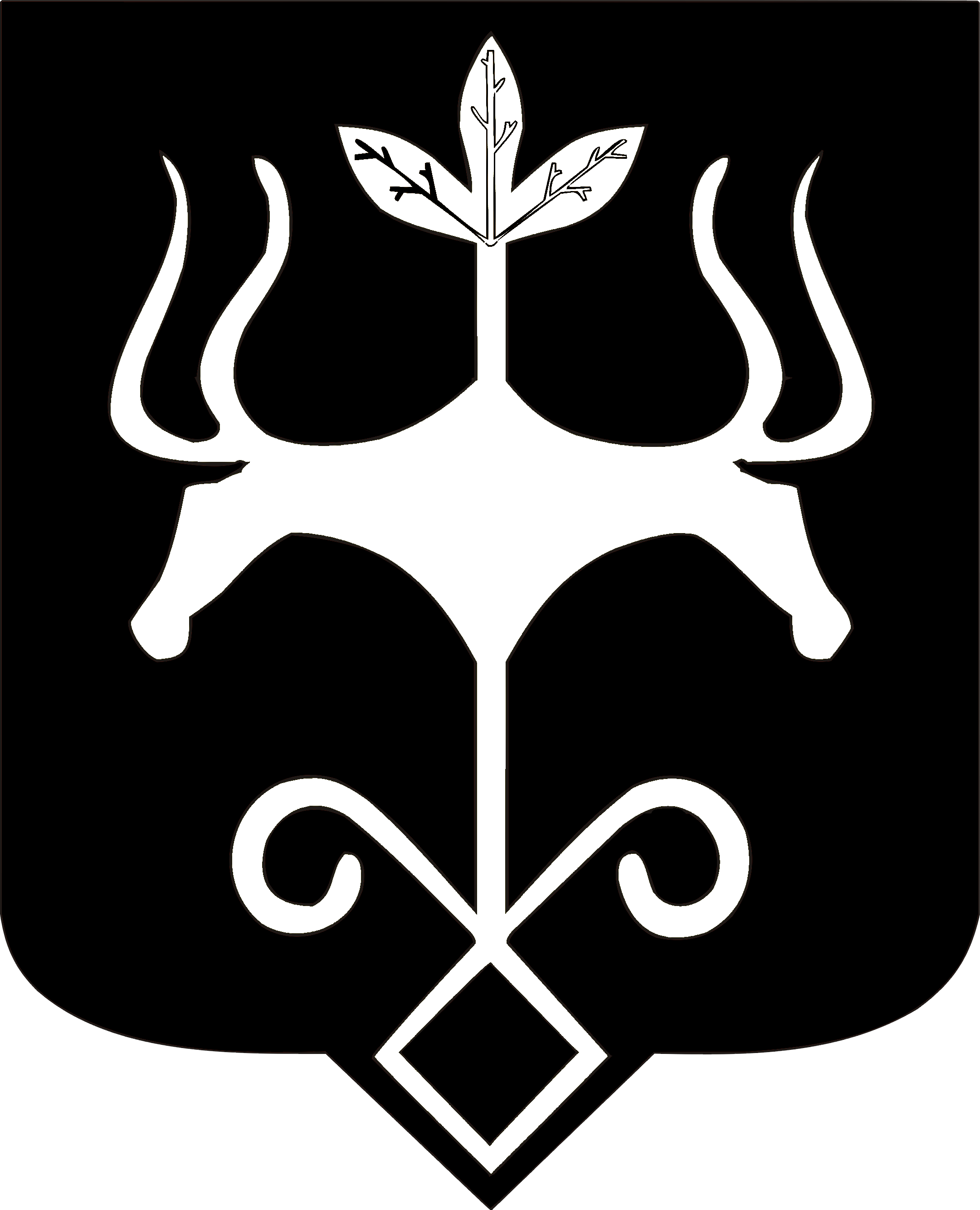 Адыгэ Республикэммуниципальнэ образованиеу
«Къалэу Мыекъуапэ» и Администрацие